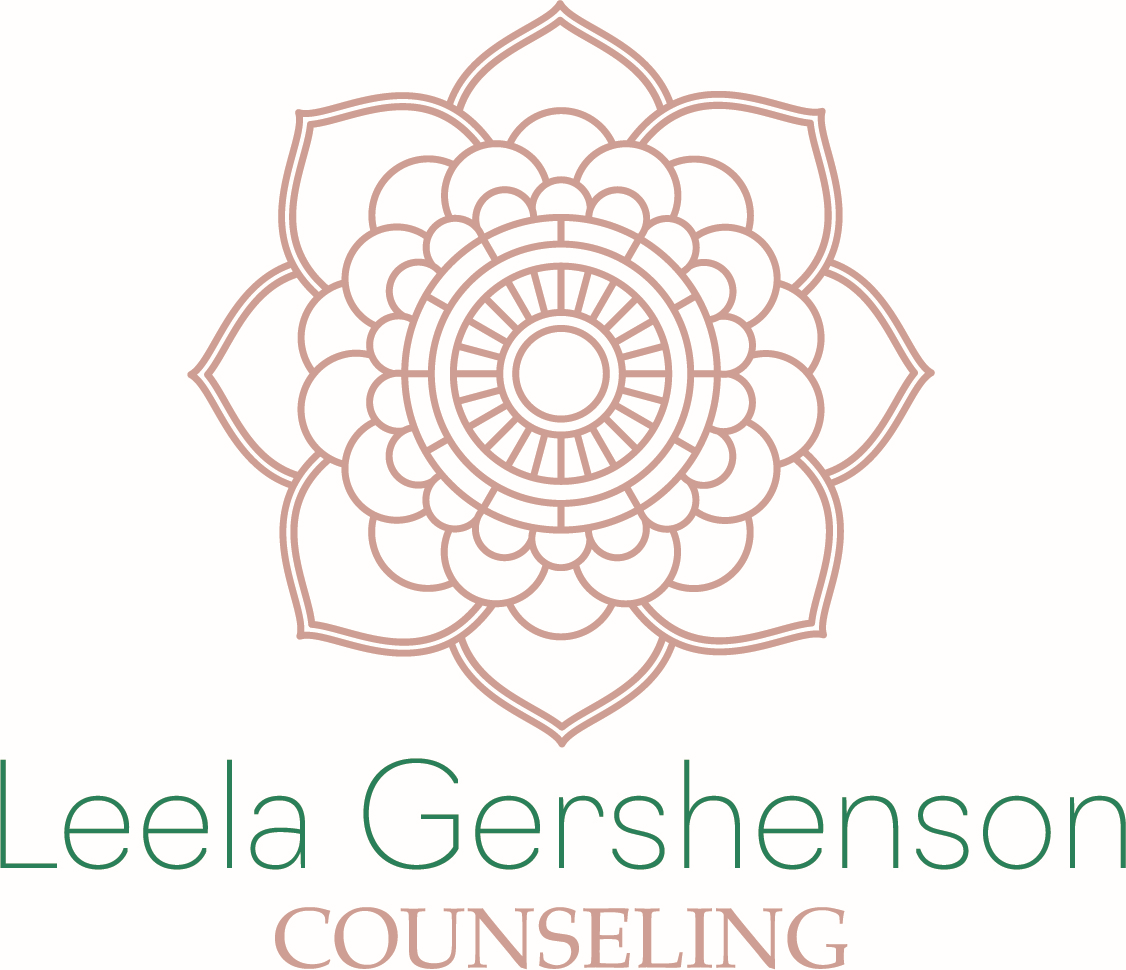      Intake:How did you find me? **(be sure to check with insurance panels for what information they require of your clients in order to properly complete the billing process) Safety Assessment Check for all relevant statements: Name:    Date of Birth:SSN:      Address:City:Zip:Home Phone:Cell Phone:Email:Is it ok to leave a detailed Message?YesNoMarital Status:Spouse’s Name:Gender:Race:Sexual Orientation:Spirituality:Presenting ConcernTime of Onset:Ways you’ve attempted to address the issueOther Current StressorsPlace of Employment:Position:Work Phone:Name and ages of others living in the home:Siblings and ages:Relationship ConcernsInternet SearchWord of MouthOtherPrevious TherapistDates:Previous Concerns:Past Traumas:Known mental health concerns in your family:Name of Present Physician:Phone:Physical Health Diagnosis:Name of Psychiatrist:PhoneMental Health Diagnosis:Physical Health:Excellent:Good:Fair:PoorLast Exam Date:Medications and Amount: Insurance Carrier:Name of Insured: I think about harming myself I have physically harmed my body beforeSometimes I feel as though life is not worth livingSometimes I think about about harming others Person To Contact in Emergency:Relationship:Phone Number: